Седьмая неделя. Тема недели "ПДД"Родителям рекомендуется:Беседа с детьми: Девочки и мальчики,
Все, без исключения,
Изучайте правила
Дорожного движения!
Ребята, сегодня у нас в гостях Незнайка. Давайте расскажем ему  машинах и для чего они нужны! «Транспорт на улицах города».  Учить детей классифицировать транспорт по назначению (дать элементарные понятия о видах машин и их предназначении).Ситуативные разговоры.Помогает с давних пор Детям, друг наш, светофор Объяснит без напряженья Детям правила движенья.
Какие цвета есть в светофоре?   На какаой цвет светофора надо стоять на месте? А на какой можно переходить дорогу ?....Игра «Рисование по манке (муке)» -Развитие точности движения пальцев, воображение мышления, ориентировки на плоскости, проекции.Пальчиковая гимнастика «Машина»
Заведу мою машину
(повороты кистями руки сжатой в кулак, как будто заводим машину)
Би-би-би, налью бензину.
(три раза хлопнуть в ладоши и одновременно топать)
Крепко-крепко руль держу
(имитировать движения водителя)
На педаль ногою жму.
(топать правой ногой)Рисование «Светофор».Загадка: На обочинах стоят, Молча с нами говорят. Всем готовы помогать. Главное – их понимать.
Пальчиковая гимнастика «Велосипед»
У него два колеса
(показываем два колеса)
И седло на раме,
(кулачок сверху накрываем ладонью)
Две педали есть внизу
(хлопаем ладошками по воздуху)
Крутят их ногами.
(топаем ножками)Физминутка «Пешеходы»Постовой стоит упрямый (Ходьба на месте).
Людям машет: Не ходи! (Движения руками в стороны, вверх, в стороны, вниз)
Здесь машины едут прямо (Руки перед собой)
Пешеход, ты погоди!(Руки в стороны)
Посмотрите: улыбнулся (Руки на пояс, улыбка)
Приглашает нас идти (Шагаем на месте)
Вы, машины, не спешите (Хлопки руками)
Пешехода пропустите! (Прыжки на месте) Чтение художественной литературы.Инсценировка  рассказа М. Ильина и Е. Сегала «Машины на нашей улице»Чтение художественной литературы: А. Барто «Грузовик»Физкультминутка «Мы — шоферы»Качу, лечу
Во весь опор (дети шагают)
Я сам-шофер (имитируют управлением рулем)
И сам – мотор (круговые движения плечами)
Нажимаю на педаль (сгибают ногу в колене)
И машина мчится в даль. (бег на месте)Беседы с детьми:Дополнить представления детей об улице новыми сведениями, закрепить знания детей о работе светофора, о назначении всех его сигналов, о правилах перехода улиц. Учить определять по сигналу светофора, как нужно действовать. Закрепить знания детей о правилах перехода через дорогу. Познакомить детей с видами пешеходных переходов: наземный – «зебра», подземный – тоннель, надземный. Ввести понятие «пешеход». Объяснить, что для пешеходов существуют свои правила. Знакомить детей с дорожным знаком «Пешеходный переход». Закреплять знания о регулировании с помощью светофора движения транспорта и пешеходов.Можно заучить стихи, чтобы ребенок лучше усвоил как вести себя на улице.У любого перекресткаНас встречает светофорИ заводит очень простоС пешеходом разговор:Cвет зеленый — проходи!Желтый – лучше подожди!Если свет зажжется красный –Значит, двигаться опасно!Стой! Пускай пройдет трамвай,наберись терпенья.Изучай и уважайПравила движенья.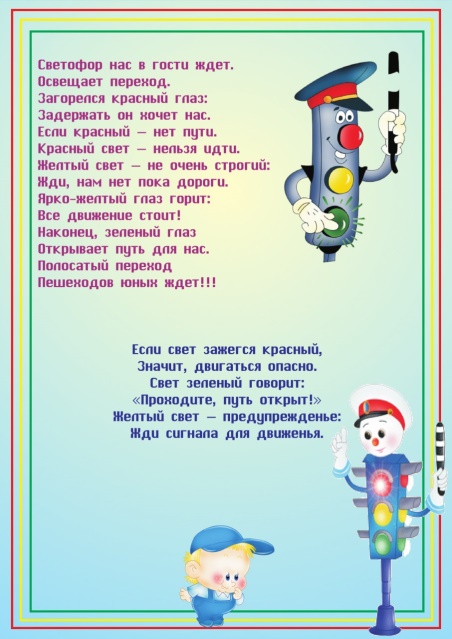 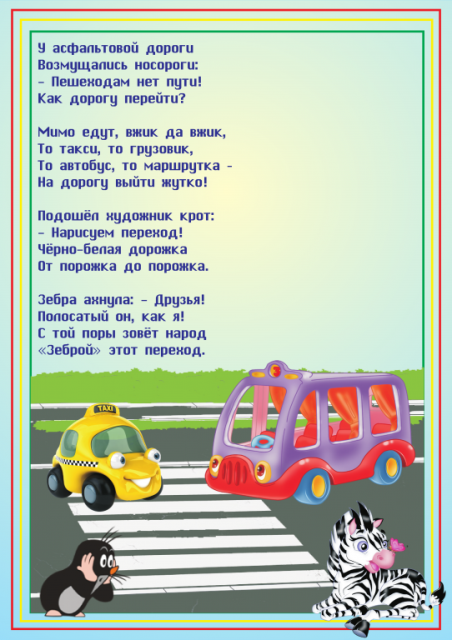 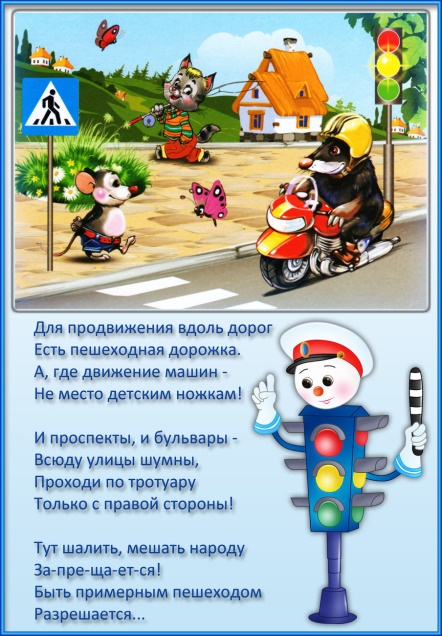  Развивающие игры:http://улыбка-дс.уярроо.рф/wp-content/uploads/2020/01/12.pnghttp://900igr.net/up/datai/168430/0008-014-.jpghttps://img.labirint.ru/rcimg/47e12737edc77aad867d3d1e755a1d95/1920x1080/comments_pic/1115/06lablmps1302508242.jpg?1302508242Подвижные игры: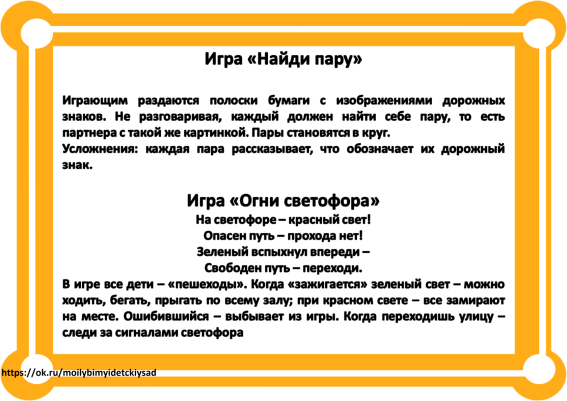 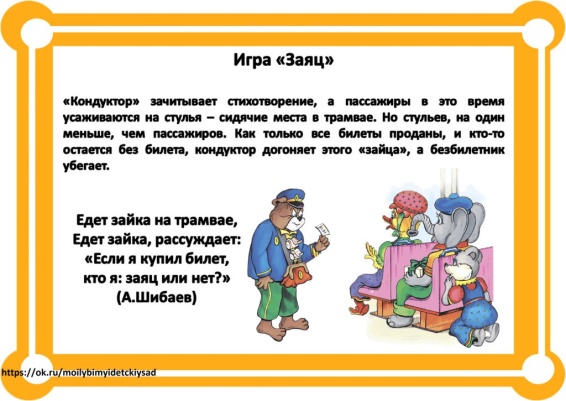    Разноцветная Физкультминутка:   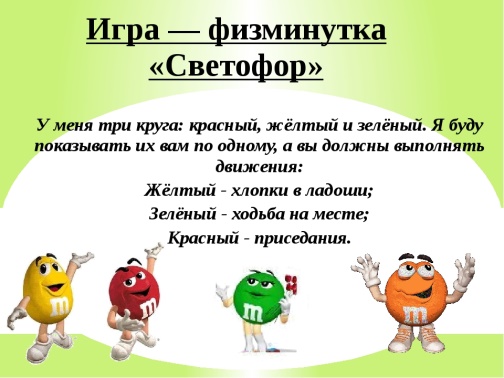 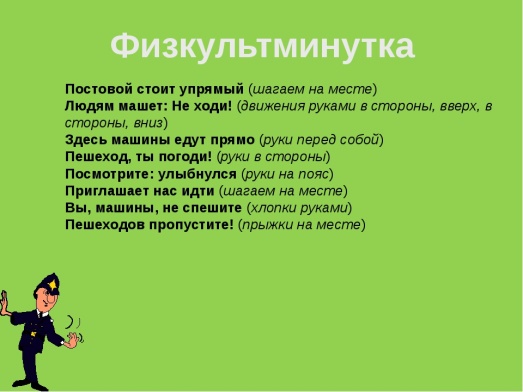           Кукутики.Физкультминутка про светофорыhttps://www.youtube.com/watch?v=5EBAfrka25MЧтение художественной литературы:Рассказ Н.Носова «Автомобиль», А. Иванов Азбука безопасности - Как неразлучные друзья дорогу переходили., Б. Житков «Светофор», А. Северный «Три чудесных цвета», В. Клименко «Происшествие с игрушками»., Чтение стихов Я. Пишумов «Юрка живет на другой стороне». «Посмотрите, постовой», «Азбука города»Рассказ по ПДД. «Леший и городская зебра»Как-то собрался Леший в город, его Баба Яга к себе в гости позвала, она недавно из избушки на курьих ножках в благоустроенную квартиру переехала.Вышел Леший из леса и растерялся. Нет у него ни ковра-самолета, ни ступы бабы Яги. Как добираться? Подошел к дороге, по которой машины ездят туда-сюда. Не пройти! Стал Леший бегать вдоль дороги, хотел юркнуть между автомобилями, но не тут-то было! Как загудели автомобили! Как завизжали шины! Испугался Леший. Тут видит – знак какой-то стоит. А на нем – изображена кровать.– О, – обрадовался Леший, – вот тут-то я и отдохну. А то что-то устал. Отдохну и пойду к Бабе Яге.Сказал так Леший и улегся прямо у знака, ноги на дорогу высунул.Вдруг подходит к Лешему полицейский.– Вы почему ноги на дорогу высунули? Вы зачем здесь лежите? Так и авария может случиться!Леший:– Я, конечно, неграмотный, но в картинках разбираюсь. Вот же – кровать. Можно и отдохнуть. Правда, хочу пожаловаться: знак стоит, а кровати-то нет!Полицейский объясняет:– Никакая это не кровать. Это знак, который информирует, что неподалеку есть пункт медицинской помощи.И спрашивает полицейский:– А куда вы идете? Может, вам помощь нужна?Леший:– Баба Яга в гости позвала, да вот дорогу перейти не могу! Эти гудящие не дают проходу!Полицейский говорит:– А что же вы «зеброй» не воспользовались, если рядом светофора нет?Удивился Леший:– Что за зебра? У меня зебры нет! В лесу только ежи да волки и лисицы живут. Ну, может, лося поймаю. А на лосе можно?Рассмеялся полицейский.– «Зебра» – это переходный переход, по нему нужно дорогу переходить. И тогда машины уступят путь. А лосей здесь не нужно. Пойдемте, я вам помогу.Полицейский подвел Лешего к пешеходному переходу и провел по «зебре». Долго удивлялся Леший, что у этой городской «зебры» нет ни копыт, ни хвоста. Полицейский, увидев, что Леший в правилах дорожного движения не разбирается, не понимает в дорожных знаках, проводил его прямо до квартиры Бабы Яги.Баба Яга дверь открыла, а полицейский ей говорит:– Вы бы, гражданочка, научили друга правилам дорожного движения, а то ведь неприятности могут быть!– Научу, – пообещала Баба Яга и подмигнула Лешему:– Что, познакомился с местной зеброй?И стал Леший учить правила грамотного пешехода. Теперь он знает их хорошо.Развивающий мультфильм:https://www.youtube.com/watch?v=BpSaciKszhQУроки Тетушки Совы-Азбука Безопасности на дороге:https://www.youtube.com/watch?v=v-rTe0Gl8vUhttps://www.youtube.com/watch?v=NkQjf0vBa1MСмешарики. Азбука безопасности-пешеходные правила.https://www.youtube.com/watch?v=Kak-XRnT5GIАнимашки Познавашки.Светофор и правила дорожного движения:https://www.youtube.com/watch?v=7T1U-ut13PMАпликация « Светофор»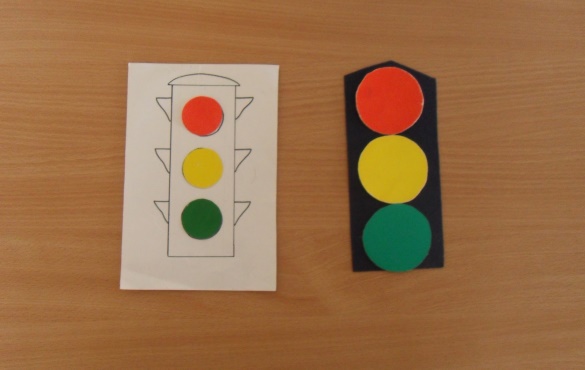 Консультация для родителей. Как уберечь детей-пешеходов от ДТП? (автор - оформитель И. Шелегович).
 https://vk.com/club127722071https://yandex.ru/video/preview/?filmId=9946960802922017787&url=http%3A%2F%2Fvideo.mail.ru%2Fmail%2Ffedorova3868%2F_myvideo%2F277.html&text=%D1%83%D1%80%D0%BE%D0%BA%D0%B8%20%D1%82%D0%B5%D1%82%D1%83%D1%88%D0%BA%D0%B8%20%D1%81%D0%BE%D0%B2%D1%8B%202%20%D1%81%D0%B5%D1%80%D0%B8%D1%8F&path=sharelink Фотоконкурс #сидимдомаПринимаем участие в акциях: Интернет акция «Я-ответственный гражданин: я соблюдаю режим самоизоляции!»#исследуемдома#домулучше#сидимдомаизучаемПДДДистанционный конкурс «Сказка ложь, да в ней намек»Онлайн – конкурс «Дорога без опасности»Дистанционный творческий конкурс поделок «Доброта спасет мир»  